AVON INDEPENDENT MANAGERS' MULTI-PURPOSE COOPERATIVE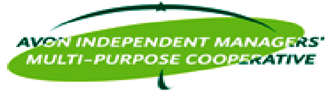 # 884 SAMAT ST. BRGY. HIGHWAY HILLS MANDALUYONG CITYPRE-MEMBERSHIP EDUCATION SEMINAR (PMES)/MEMBERS’ REFRESHER UPDATING SEMINAR(MRUS)ATTENDANCE SHEETLOCATION: _________________________________________________DATE & TIME: _______________________________________________EDCOM TRAINER: ____________________________________________TRAINING ASSISTANT: ________________________________________Remarks:_____________________________________________________________________________________________________________________________________________________________________________________________________________________________________________________________.SL NAMESL ACCOUNT NO.( 13 DIGITS)CONTACT NOS.BRANCHSEGMENTSIGNATUREMAFMABSTFOTHERS123456789101112131415TOTAL